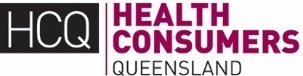 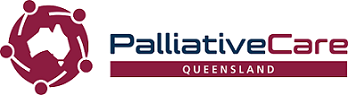 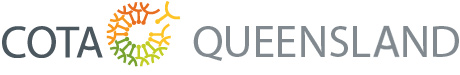 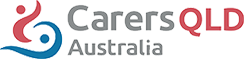 Expression of InterestYour opportunity to host a kitchen table discussion in your local community onTalking about what matters to you in relation to ageing, end-of-life care and dyingClosing date for expression of interestExpressions of interest to become a Host must be submitted by close of business 8th March 2019.BackgroundHealth Consumers Queensland together with COTA Queensland, Palliative Care Queensland and Carers Queensland are partnering with Queensland Health to hear directly from consumers and carers who have experience of ageing, end-of-life care and dying.The ‘Kitchen Table Discussions’ are an opportunity for consumers and carers to take the lead and facilitate consultation on this important subject in their own local community.  The discussions will precede a series of community consultation events, which include Focus Groups that will be held in communities throughout Queensland over the next few months. The information gathered at these events will help inform Health Consumers Queensland, COTA Queensland, Palliative Care Queensland and Carers Queensland’s submission to the Queensland Parliament Inquiry into aged care, palliative care and end of life. It will also be collated into a report to inform Queensland Health committees and projects currently working in the area of frail, aged, palliative care and end-of-life care.About Kitchen Table DiscussionsKitchen Table Discussions are community engagement sessions led by local people for local people. They allow individuals and small groups to participate in discussions at a time of day, and in a place, that suits them. The discussions enable health consumers, carers and family members who do not ordinarily participate in healthcare consultation to have their say in a safe and supportive environment.Each Kitchen Table Discussion will be led by a Consumer or Carer Host who can invite members of their family, friends and community to a discussion in a location of their choice. The Host guides the discussion with a suite of questions developed by the project coordinators, and reports back the outcomes of these discussions afterwards.Role of the Discussion HostAs the host, your role will be to plan, coordinate and facilitate a once-off, two-hour discussion with up to 10 people. This includes:Inviting up to 10 participants who would be interested in being part of the discussion on this important subject.  They can include family members, friends, neighbours and your local community connections to attend the discussion (ideally, people who do not normally have their voice heard in healthcare should be invited to attend).Choosing a venue, time and date between 14th and 24th March that works for your participants (must be within 2 weeks of receiving training on how to be a Host). Host the session. Complete and provide a feedback report to Health Consumers Queensland by 25th March. To support you with this, you will receive:Training via a Zoom conference call.A comprehensive Discussion Host Guide. A short list of questions to ask participants during the discussions. Support from Health Consumers Queensland to ensure you have a successful event.Who are we looking for as Consumer or Carer Hosts?We would like our hosts to have connections with people experiencing ageing, end-of-life care and dying in Queensland. We are also interested in representing the views of a range of consumers who may not typically have a say in healthcare. To achieve this, we are particularly looking for hosts who are consumers and/or carers from (or have strong links with) the following communities:Aboriginal and Torres Strait Islander QueenslandersPeople from culturally and linguistically diverse backgroundsPeople living in rural and remote locations in QueenslandPeople living with complex and chronic life-limiting conditions Lesbian, gay, bisexual, transgender, intersex, queer (LGBTIQ+) peopleHard to reach, travel disadvantaged and people with lower levels of health literacyRemuneration and SupportConsumer and Carer Hosts – you will be remunerated at Health Consumers Queensland’s daily rate of $374. You will also be reimbursed up to $100 to cover catering and venue costs for your session.  Participants – Health Consumers Queensland will provide a $60 gift voucher for each Kitchen Table Discussion participant.How to applyPlease complete this Expression of Interest and return it to consumer@hcq.org.au by 8th March 2019.For assistance completing this Expression of Interest please contact Michael Taylor via Michael.taylor@hcq.org.au,or by phone on 07 3012 9090.For queries relating to this opportunity, please email Anne Curtis, Engagement Consultant, Health Consumers Queensland at anne.curtis@hcq.org.auExpression of Interest for Hosting a kitchen table discussion in your local community onTalking about what matters to you in relation to ageing, end-of-life care and dyingPersonal detailsPersonal detailsPersonal detailsPersonal detailsFull name:	Full name:	Full name:	Full name:	Phone number:	Phone number:	Phone number:	Phone number:	Email:Email:Email:Email:Address:Address:Address:Address:Postcode:Postcode:Postcode:Postcode:By completing this application I consent for my details to be added to the Health Consumers Queensland network database By completing this application I consent for my details to be added to the Health Consumers Queensland network database YesNoI would like to receive email updates from Health Consumers QueenslandI would like to receive email updates from Health Consumers QueenslandYesNoAre you happy for Health Consumers Queensland to share this form with Queensland Health as part of the process for this application?            Are you happy for Health Consumers Queensland to share this form with Queensland Health as part of the process for this application?            YesNoWould you like us to retain this application for future vacanciesApplications not retained are destroyed once the application process is complete.Would you like us to retain this application for future vacanciesApplications not retained are destroyed once the application process is complete.YesNoPlease highlight any group that you identify as being a part of:Please highlight any group that you identify as being a part of:Please highlight any group that you identify as being a part of:Please highlight any group that you identify as being a part of:Living with a disability/chronic conditionCaring for someone with a disabilityPhysically isolated or transport disadvantagedCulturally or linguistically diverseFrom a non-English speaking backgroundCulturally or linguistically diverseFrom a non-English speaking backgroundCulturally or linguistically diverseFrom a non-English speaking background  Do you identify as:  Aboriginal      Torres Strait Islander      Both     Prefer not to state  Do you identify as:  Aboriginal      Torres Strait Islander      Both     Prefer not to state  Do you identify as:  Aboriginal      Torres Strait Islander      Both     Prefer not to state  Do you identify as:  Aboriginal      Torres Strait Islander      Both     Prefer not to state  Are you a:  Consumer      Carer       Are you a:  Consumer      Carer       Are you a:  Consumer      Carer       Are you a:  Consumer      Carer       Age range          16-24      25-29      30-39      40-49      50-59       60-69      70+  Age range          16-24      25-29      30-39      40-49      50-59       60-69      70+  Age range          16-24      25-29      30-39      40-49      50-59       60-69      70+  Age range          16-24      25-29      30-39      40-49      50-59       60-69      70+Other needs and requirementsOther needs and requirementsOther needs and requirementsOther needs and requirementsIs there anything that will help you participate in this activity more fully?Is there anything that will help you participate in this activity more fully?YesNoIf yes, please provide details eg disability support worker, interpreter, closed captioning, hearing loop, central position to enable better hearing, etc. If yes, please provide details eg disability support worker, interpreter, closed captioning, hearing loop, central position to enable better hearing, etc. If yes, please provide details eg disability support worker, interpreter, closed captioning, hearing loop, central position to enable better hearing, etc. If yes, please provide details eg disability support worker, interpreter, closed captioning, hearing loop, central position to enable better hearing, etc. Your responses to the following questions only need to be a brief sentence or two.Please describe any experience (if any) as a health consumer representative including committees, focus groups, surveys, governance roles, etc.Please describe any connections you have to your community (e.g. networks, groups)Please describe your interest in this topic